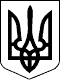 ДЕРГАЧІВСЬКА МІСЬКА РАДАВИКОНАВЧИЙ КОМІТЕТРІШЕННЯВід 8 серпня  2017року                                                                          №155 Про організацію заходів щодо відзначення професійного свята - День підприємця України на території Дергачівської міської ради у 2017 році.   З метою належного відзначення пам’ятних дат , державних та обрядових свят, історичних подій, вшанування пам’яті видатних людей України, відзначення особистостей, які внесли значний внесок у розбудову рідного міста і країни в цілому, збереження традицій і звичаїв м. Дергачі, на виконання «Програми соціально-економічного та культурного розвитку міста Дергачі та сіл Дергачівської міської ради на 2017 рік»,  затвердженої рішенням № 21 XIX сесії Дергачівської міської ради VІІ скликання від 31 лютого 2017 року,керуючись Законом України «Про місцеве самоврядування в Україні», виконавчий комітет  -ВИРІШИВ:  1.Провести загальноміські заходи з відзначення професійного свята - День підприємця України на території Дергачівської міської ради(додаток).    2.Контроль за виконанням цього рішення покласти на заступника міського голови з фінансово-економічних питань Христенко О.С.Виконуюча обов’язки  міського голови,  секретар ради                                                                           Бондаренко К.І   